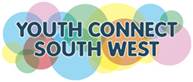 Personal Details and Contact DetailsEntitlement to work in the References Please provide details of two referees who can comment on your suitability for this job. The referee must be a line manager or supervisor. References from relatives or people who only know you as a friend are not acceptable. If you have not worked previously, then please give details of a school/college/university official.  If you do not want us to contact a referee then please tick the relevant box and attach a separate sheet with this form explaining why.Current Employment (or last employment if not currently employed)Previous Employment (please continue on an additional sheet if necessary)Gaps in Employment Please indicate and explain any gaps in employment since first leaving secondary education.  Include specific dates and be sure to account for all gaps, whatever their length.  Continue on another sheet if necessary.Education  If the job requires a particular qualification, you will be asked to produce original evidence at your interview if shortlisted.	Other training and development (including professional, vocational or job related training)Membership of Professional AssociationsSupporting Information (Reasons for applying for this job)Additional InformationConvictions/DisqualificationsGeneral DeclarationEqual Opportunities Monitoring FormAll applicants are asked to complete the Equal Opportunities Monitoring Form overleaf.Please note – this sheet will be removed from your application form before shortlisting and we will only use it to help us monitor equal opportunities.Why are we monitoring?Youth Connect South West has adopted recruitment procedures which are intended to ensure that equality of opportunity exists for all job applicants and that appointments are made on merit.   Monitoring is an essential part of tackling inequality and discrimination and, if done effectively, will help us check whether our policies, services and organisation culture support our aims as an equal opportunities employer.Equality monitoring is the process of gathering and analysing data on the equality strands.   The Equal Opportunities Monitoring Form will ask for information on your age, sex, ethnic origin/nationality, sexual orientation, religion and disability.EQUAL OPPORTUNITIES MONITORING  – THIS SECTION TO BE COMPLETED BY  APPLICANTS    (this form will not be used as part of any selection process)Please help Youth Connect South West monitors its equalities policies and prevent unfair discrimination by answering  of the following questions and ticking the appropriate box. This information will be treated in the strictest confidence and only used to enable us to monitor our performance as an equal opportunities employer. It will not be seen or used by anyone involved in selecting candidates for interview.Personal Details:Position
applied for:Where did you first learn of this vacancy? Where did you first learn of this vacancy? Where did you first learn of this vacancy? Title:	Surname:	Forenames (in full): Title:	Surname:	Forenames (in full): Title:	Surname:	Forenames (in full): Title:	Surname:	Forenames (in full): Please also provide details of any former names (if applicable) Please also provide details of any former names (if applicable) Please also provide details of any former names (if applicable) Please also provide details of any former names (if applicable) Home Address:Home Address:Daytime Telephone No:Home Address:Home Address:Evening Telephone No:Home Address:Home Address:Mobile No:Home Address:Home Address:National Insurance No:Post Code:e-mail:All applicants will be asked at interview to provide documentary evidence of their right to work in the  – Do you have any restrictions that apply to you?	Yes*	No*If yes – please give details of any restrictions:Referee 1 (current or most recent employer)Referee 1 (current or most recent employer)Referee 2Referee 2Name:Name:Name:Name:Relationship to applicant:Relationship to applicant:Relationship to applicant:Relationship to applicant:Position:Position:Position:Position: Name: Name: Name: Name:Address:Address:Address:Address:Post Code:Post Code:Telephone No:Telephone No:E-mail:E-mail:Employer Name:Employer Address:Job Title:Start date (dd/mm/yyyy):End date (dd/mm/yyyy):
(if applicable)Please give a brief description of current duties, responsibilities and achievements:Reason for leaving this post:What is your contractual period of notice?Current Salary:Current Salary:Current Salary:Name and address of EmployerJob TitleStart Date
(dd/mm/yyyy)End Date
(dd/mm/yyyy)Reason for
LeavingDates from:Dates to:Reason for gapSecondary and Further Education  (please list in chronological order) LevelSubjectsGrade/ResultYear ObtainedTitle and brief description of courseDateOrganisation NameLevel of Membership/Role/Registration No. (if applicable)This section is the most vital part of the form. We need you to give us specific information to support your application so that we can shortlist in a fair and unbiased way. We recommend that you provide as much evidence as possible to show how your skills, abilities, knowledge and experience meet the selection criteria in the job description and person specification (where provided). These documents describe the essential experience and knowledge required for the job and may include competencies required. Please provide examples which relate directly to the job you are applying for:   Continue over pageSupporting Information continued …Use additional sheets (if necessary) and attach to this formAre you licensed to drive any of the following?Private CarMotor BikePCVOther (give details)Other (give details)Please confirm whether this will be your only employment?Please confirm whether this will be your only employment?Please confirm whether this will be your only employment?Please confirm whether this will be your only employment?Please confirm whether this will be your only employment?Please confirm whether this will be your only employment?Please confirm whether this will be your only employment?Please confirm whether this will be your only employment?YesYesYesNo*No*No** If no, provide details including days and hours worked and whether full or part-time:* If no, provide details including days and hours worked and whether full or part-time:* If no, provide details including days and hours worked and whether full or part-time:* If no, provide details including days and hours worked and whether full or part-time:* If no, provide details including days and hours worked and whether full or part-time:* If no, provide details including days and hours worked and whether full or part-time:* If no, provide details including days and hours worked and whether full or part-time:* If no, provide details including days and hours worked and whether full or part-time:* If no, provide details including days and hours worked and whether full or part-time:* If no, provide details including days and hours worked and whether full or part-time:* If no, provide details including days and hours worked and whether full or part-time:* If no, provide details including days and hours worked and whether full or part-time:* If no, provide details including days and hours worked and whether full or part-time:* If no, provide details including days and hours worked and whether full or part-time:* If no, provide details including days and hours worked and whether full or part-time:* If no, provide details including days and hours worked and whether full or part-time:Have you been dismissed from any previous employment?Have you been dismissed from any previous employment?Have you been dismissed from any previous employment?Have you been dismissed from any previous employment?Have you been dismissed from any previous employment?Have you been dismissed from any previous employment?Have you been dismissed from any previous employment?Have you been dismissed from any previous employment?Yes *Yes *No* If yes, please indicate which employment and specify the reasons for your dismissal (use a separate sheet if necessary):* If yes, please indicate which employment and specify the reasons for your dismissal (use a separate sheet if necessary):* If yes, please indicate which employment and specify the reasons for your dismissal (use a separate sheet if necessary):* If yes, please indicate which employment and specify the reasons for your dismissal (use a separate sheet if necessary):* If yes, please indicate which employment and specify the reasons for your dismissal (use a separate sheet if necessary):* If yes, please indicate which employment and specify the reasons for your dismissal (use a separate sheet if necessary):* If yes, please indicate which employment and specify the reasons for your dismissal (use a separate sheet if necessary):* If yes, please indicate which employment and specify the reasons for your dismissal (use a separate sheet if necessary):* If yes, please indicate which employment and specify the reasons for your dismissal (use a separate sheet if necessary):* If yes, please indicate which employment and specify the reasons for your dismissal (use a separate sheet if necessary):* If yes, please indicate which employment and specify the reasons for your dismissal (use a separate sheet if necessary):* If yes, please indicate which employment and specify the reasons for your dismissal (use a separate sheet if necessary):* If yes, please indicate which employment and specify the reasons for your dismissal (use a separate sheet if necessary):* If yes, please indicate which employment and specify the reasons for your dismissal (use a separate sheet if necessary):* If yes, please indicate which employment and specify the reasons for your dismissal (use a separate sheet if necessary):* If yes, please indicate which employment and specify the reasons for your dismissal (use a separate sheet if necessary):YCSW is committed to making appointments on merit and will focus on a person’s abilities, skills and experience.   When considering any criminal convictions YCSW will consider the relevance of the conviction(s) to the job.   A criminal record will not necessarily be a bar to obtaining a position.   Under the Rehabilitation of Offenders Act 1974, a conviction will become spent after a set period of time – see guidance notes for details.    If you are working with vulnerable adults, children and young people the post is exempt under the Act and you are required to give details of all convictions, cautions including spent convictions (see blue section of this form).Do you have any convictions (including driving offences), cautions, bindovers or disqualifications?   *If yes, please give details on a separate sheet and attach it to this form in a sealed envelope marked Confidential DisclosureA)  Enhanced DBS Check:Have you ever been convicted of any offence, been bound-over, or given a caution?  *if yes, please give detail on a separate sheet and attach it to this form in a sealed envelope marked Confidential Disclosure.This post is subject to an Enhanced DBS check so that any criminal background (including “spent” convictions, bind-over orders or cautions) is disclosed to YCSW. YCSW cannot employ someone to this post without this check. If you are successful in applying for this post we will ask the DBS for a Disclosure.        The position for which you are applying involves contact with vulnerable groups. It is exempt from the Rehabilitation of Offenders Act 1974 and all subsequent amendments ( and ). For this position you are not entitled to withhold information about police cautions, bind-overs, or any criminal convictions that would otherwise have been considered “spent” under the Act.B)  Safeguarding Declaration:I declare that the information I have given on this form is complete and accurate and that: I am not barred or disqualified from working with vulnerable groups, children or young people I am not subject to any sanctions or conditions on my employment imposed by the Disclosure and Barring Service, Secretary of State or other regulatory body.   Signed:	Print Name:Date:I understand that to knowingly give false information or to leave out any relevant information could result in:the withdrawal of any offer of appointment, or my dismissal at any time in the future, and possible criminal prosecutionSigned:	Print Name:Date:Availability:Are there any dates when you are not available for interview?PLEASE RETURN THIS  TO:   Email:  contact@ycsw.org.ukOr send to Youth Connect South West, Southside Youth Hub, Kelston View, Whiteway, Bath BA2 2NRData ProtectionData Protection accordance with the Data Protection Act 1998.  Youth Connect will only use the information given on this application form to determine your suitability for this job and to monitor equal opportunities.  We will keep application forms of unsuccessful candidates for six months before being destroyed.Post Title:Post No:Post No:First name(s):Surname:Surname:Date of Birth:Male:Female:Ethnic Origin/Nationality:						My Ethnic Origin is:Ethnic Origin/Nationality:						My Ethnic Origin is:Ethnic Origin/Nationality:						My Ethnic Origin is:Sexual Orientation:Bisexual	Gay	Heterosexual	Lesbian	Prefer not to saySexual Orientation:Bisexual	Gay	Heterosexual	Lesbian	Prefer not to saySexual Orientation:Bisexual	Gay	Heterosexual	Lesbian	Prefer not to sayReligion (please tick one box only; categories determined by Office of Population Census and Surveys):Christian	Buddhist	Hindu	Jewish	MuslimSikh	All other religions, beliefs or faiths	No religion	Prefer not to sayReligion (please tick one box only; categories determined by Office of Population Census and Surveys):Christian	Buddhist	Hindu	Jewish	MuslimSikh	All other religions, beliefs or faiths	No religion	Prefer not to sayReligion (please tick one box only; categories determined by Office of Population Census and Surveys):Christian	Buddhist	Hindu	Jewish	MuslimSikh	All other religions, beliefs or faiths	No religion	Prefer not to sayDisability:The Disability Discrimination Act defines disability as a physical or mental impairment which has a substantial and long term adverse effect on his/her ability to carry out normal day to day activities.Do you consider yourself to be disabled?	Yes			NoIf Yes what is the nature of your disability?If you are disabled, are there any arrangements we can make for you at interview (e.g. ground floor venue, hearing loop, sign language interpreter, audio tape or other adjustments).   Please detail requirements:Youth Connect South West will interview all disabled applicants who meet the minimum (i.e. essential) criteria for a job vacancy and consider them on their skills and experience.   Please sign here if you are happy for your details to be passed to the interviewing manager . 	Signature						Print name in fullDisability:The Disability Discrimination Act defines disability as a physical or mental impairment which has a substantial and long term adverse effect on his/her ability to carry out normal day to day activities.Do you consider yourself to be disabled?	Yes			NoIf Yes what is the nature of your disability?If you are disabled, are there any arrangements we can make for you at interview (e.g. ground floor venue, hearing loop, sign language interpreter, audio tape or other adjustments).   Please detail requirements:Youth Connect South West will interview all disabled applicants who meet the minimum (i.e. essential) criteria for a job vacancy and consider them on their skills and experience.   Please sign here if you are happy for your details to be passed to the interviewing manager . 	Signature						Print name in fullDisability:The Disability Discrimination Act defines disability as a physical or mental impairment which has a substantial and long term adverse effect on his/her ability to carry out normal day to day activities.Do you consider yourself to be disabled?	Yes			NoIf Yes what is the nature of your disability?If you are disabled, are there any arrangements we can make for you at interview (e.g. ground floor venue, hearing loop, sign language interpreter, audio tape or other adjustments).   Please detail requirements:Youth Connect South West will interview all disabled applicants who meet the minimum (i.e. essential) criteria for a job vacancy and consider them on their skills and experience.   Please sign here if you are happy for your details to be passed to the interviewing manager . 	Signature						Print name in full